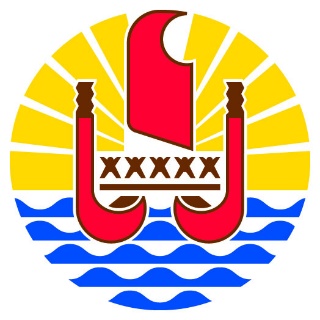 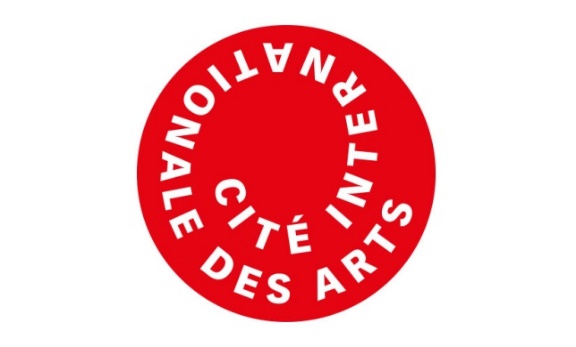 Appel à candidatures 2021
Concours Résidence d’artiste – Cité internationale des arts X Polynésie française Dossier à retirer et à déposer entre le mardi 23 février et le vendredi 09 avril 2021 avant 12 h 00La Direction de la culture et du patrimoine ne peut être tenue pour responsable de la perte ou des dommages pouvant résulter de l’envoi ou du retour des pièces jointes au dossier. Il est donc recommandé de ne jamais joindre les originaux des pièces ou documents d’appui à une demande. IdentitéIdentitéIdentitéIdentitéM.   Mme   Mellle  Nom :      Prénom :      M.   Mme   Mellle  Nom :      Prénom :      Nom d’Artiste :      Numéro de carte d’artiste :      Nom d’Artiste :      Numéro de carte d’artiste :      Date de naissance :      Date de naissance :      Lieu de naissance :      Lieu de naissance :      AdresseCommune / Ville Commune / Ville Boîte postal / Code postalTéléphone fixe / GSMTéléphone fixe / GSMCourrielCourrielDiscipline(s) artistique(s) pour la résidenceDurée de la résidence souhaitée (les deux cases peuvent être cochées)Durée de la résidence souhaitée (les deux cases peuvent être cochées)3 mois 1er juillet au 30 septembre 20214 mois1er juillet au 30 octobre 2021Intitulé du projet artistiqueNote de présentation du projet artistique (4 pages maximum)Dans cette note, l’artiste pourra décrire, par exemple, le contexte artistique dans lequel le projet a été pensé, ses objectifs, les partenariats locaux, nationaux ou internationaux déjà établis ou souhaités, les apports attendus du programme de résidence, les retombées attendues du projet, son planning de réalisation, ou encore l’estimation chiffrée des frais de toute nature (prestataire, personnel, coûts d’acquisition des matières premières, outils, matériels…) strictement nécessaires à l‘aboutissement du projet Note de présentation du projet artistique (suite)Note de présentation du projet artistique (suite)Note de présentation du projet artistique (suite)** L’insertion d’un feuillet supplémentaire au dossier si nécessaire pour la rédaction de la note de présentation est autorisée Contenu du dossier de candidature En annexeLe dossier doit contenir les éléments obligatoires suivants :Document d’identification du demandeur (photocopie de carte d’identité ou passeport)Justificatif de domicile en Polynésie françaisePortfolio de présentation d’œuvres déjà réaliséesCurriculum vitæ du demandeur RIB ou RIPEngagement de l’artisteEngagement de l’artisteJe confirme avoir pris connaissance du règlement du concours tel qu’annexé à l’arrêté n° 140/CM du 11 février 2021.Je certifie sur l’honneur que les renseignements fournis sont exacts et que je n’ai omis aucun fait essentiel.Je consens à ce que le présent dossier de candidature et ses pièces soient mis à la disposition du jury de sélection pour le bon déroulement du concours et de ses suites.Je déclare me conformer à la décision du jury de sélection qui est définitive et sans appel.Je confirme avoir pris connaissance du règlement du concours tel qu’annexé à l’arrêté n° 140/CM du 11 février 2021.Je certifie sur l’honneur que les renseignements fournis sont exacts et que je n’ai omis aucun fait essentiel.Je consens à ce que le présent dossier de candidature et ses pièces soient mis à la disposition du jury de sélection pour le bon déroulement du concours et de ses suites.Je déclare me conformer à la décision du jury de sélection qui est définitive et sans appel.Date :      Signature :